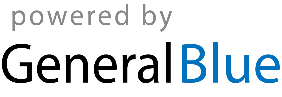 Employee Reimbursement FormEmployee Reimbursement FormEmployee Reimbursement FormEmployee Reimbursement FormEmployee Reimbursement FormEmployee Reimbursement FormEmployee Reimbursement FormEmployee Reimbursement FormEmployee Reimbursement FormCompany Name: Company Name: Company Name: Company Name: Company Name: Company Name: Company Name: Company Name: Company Name: Employee Name: Employee Name: Employee Name: Employee Name: Employee Name: Employee Name:   Employee ID:   Employee ID:   Employee ID: Department: Department: Department: Department: Department: Department:   Expense Period:   Expense Period:   Expense Period: DateDateDescriptionDescriptionDescriptionDescriptionCategoryCategoryAmountEmployee Signature:Employee Signature:Date:Subtotal:Subtotal:Advance Payment:Advance Payment:Approval Signature:Approval Signature:Approval Signature:Date:Total Reimbursement:Total Reimbursement:*Don’t forget to attach receipts**Don’t forget to attach receipts**Don’t forget to attach receipts*